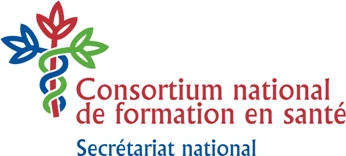 ÉQUIPES DE RECHERCHE SUR LA PRÉVENTION ET LE BIEN-ÊTREFiche de renseignementsVeuillez fournir les renseignements demandés.  Les sections 3 à 5 s’adressent particulièrement aux chercheurs, alors que la section 6 s’adresse aux utilisateurs des connaissances.Nom :Titre :Nom de l’affiliation principale :Adresse :Adresse courriel : Téléphone :Veuillez indiquer vos intérêts de recherche, par ordre d’importance.	Avez-vous reçu une subvention ou une bourse des IRSC ou du CRSH à titre de candidat principal ou chef de projet ?     OuiNonAvez-vous reçu une subvention ou une bourse des IRSC ou du CRSH dans un rôle autre que candidat principal? Si oui, dans quel rôle ?Avez-vous reçu une subvention ou une bourse d’organismes autres que les IRSC ou le CRSH ?OuiNonSi oui, lequel ou lesquels ?Veuillez énumérer vos publications des cinq dernières années qui ont fait l’objet de révision par un comité de lecture.  Avez-vous déjà  participé ou collaboré à un projet de recherche ?OuiNonSi oui, veuillez décrire le ou les rôles que vous avez joués.PROJETS THÉMATIQUES EN PRÉVENTION ET BIEN-ÊTREIndiquez les pistes de recherche auxquelles vous aimeriez contribuer dans le cadre des équipes de recherche en prévention et bien-être qui seront formés.Quels rôles seriez-vous intéressés à jouer à l’intérieur d’une équipe de recherche en prévention et bien-être ? Vous pouvez sélectionner plus d’une possibilité.Chercheur principal;Chercheur contributeur à l’équipe, mais non principal;Chercheur affilié à une équipe, mais à contribution limitée;Utilisateur des connaissances contributeur au projet de recherche;Utilisateur des résultats de recherche, mais à contribution limitée;COORDONNÉES INTÉRÊTS DE RECHERCHE   SUBVENTIONS OU BOURSES DE RECHERCHEAUTRES SUBVENTIONS OU BOURSES DE RECHERCHE PUBLICATIONSParticipation à un projet de rechercheRÔLE